Actividades SugeridasOBJETIVO DE APRENDIZAJE OA_8DESCRIPCIÓN DE LA ACTIVIDADESDemostrar que comprenden las tablas de multiplicar de 3, 6, 4 y 8 de manera progresiva: › usando representaciones concretas y pictóricas › expresando una multiplicación como una adición de sumandos iguales › usando la distributividad como estrategia para construir las tablas hasta el 8 › aplicando los resultados de las tablas de multiplicación de 3, 6, 4 y 8, sin realizar cálculos › resolviendo problemas que involucren las tablas aprendidas hasta el 1012. Resuelven problemas rutinarios; por ejemplo: 4 caballos entran a la pista de un circo. En cada caballo están sentados 3 monos. ¿Cuántos monos hay en total?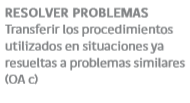 